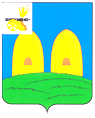 АДМИНИСТРАЦИЯКИРИЛЛОВСКОГО СЕЛЬСКОГО ПОСЕЛЕНИЯРОСЛАВЛЬСКОГО РАЙОНА СМОЛЕНСКОЙ ОБЛАСТИПОСТАНОВЛЕНИЕот  22.11.2023г. 								                     № 97О внесении изменений в Реестр муниципальных услуг, оказываемых Администрацией Кирилловского сельского поселения Рославльского района Смоленской области.В соответствии с Федеральным законом от 27 июля 2010 года № 210-ФЗ «Об организации предоставления государственных и муниципальных услуг», Федеральным законом от 6 октября 2003 года № 131-ФЗ «Об общих принципах организации местного самоуправления в Российской Федерации»Администрация Кирилловского сельского поселения 
Рославльского района Смоленской области
п о с т а н о в л я е т:1. Внести в Реестр муниципальных услуг, оказываемых Администрацией Кирилловского сельского поселения Рославльского района Смоленской области, утвержденный постановлением Администрации Кирилловского сельского поселения Рославльского района Смоленской области  от 10.01.2022  № 6 «Об утверждении  Реестра муниципальных услуг (в редакции постановления от 03.02.2023 № 14), оказываемых Администрацией Кирилловского сельского поселения Рославльского района Смоленской области» следующие изменения, дополнить пунктом 24:
3. Настоящее постановление подлежит обнародованию путем размещения на официальном сайте Администрации Кирилловского сельского поселения Рославльского района Смоленской области в сети «Интернет».
4. Контроль за исполнением настоящего постановления оставляю за собой.
 Глава муниципального образования Кирилловского сельского поселения Рославльского района Смоленской области                                             Т.В.БондареваУТВЕРЖДЕНПостановлением Администрации Кирилловского сельского поселения Рославльского района Смоленской областиот 10.01.2022года    №  6 (в редакции  постановления от 03.02.2023 № 14, от 22.11.2023 №97)РЕЕСТРМуниципальных услуг, оказываемых Администрацией Кирилловского сельского поселения Рославльского района Смоленской области24Выдача разрешений на право вырубки зеленых насаждений- Лесной Кодекс Российской Федерации;-Градостроительный Кодекс Российской Федерации;-Федеральный закон от 06.10.2003 № 131-ФЗ «Об общих принципах организации местного самоуправления в Российской Федерации»;-Федеральный закон от 10.01.2002 № 7-ФЗ «Об охране окружающей среды»;-Федеральный закон от 27.07.2010 № 210-ФЗ «Об организации предоставления государственных и муниципальных услуг»;-Федеральный закон от 02.05.2006 № 59-ФЗ «О порядке рассмотрения обращений граждан Российской Федерации»; -Федеральный закон от 27.07.2006 № 152-ФЗ «О персональных данных»;- приказ Госстроя Российской Федерации от 15.12.1999 № 153 «Об утверждении правил создания, охраны и содержания зеленых насаждений в городах Российской Федерации»;-Правила благоустройства территории Кирилловского сельского поселения Рославльского района Смоленской области, утвержденными решением Совета депутатов Кирилловского сельского поселения Рославльского района Смоленской области от 30.10.2017 № 29;-Устав Кирилловского сельского  поселения Рославльского района Смоленской области.Администрация Кирилловского сельского поселенияРославльского районаСмоленской областибесплатноЮридические и и физические лица№ п/пНаименование муниципальной услугиНормативный акт, устанавливающий осуществление муниципальной услугиИсполнитель муниципальной услугиПлата за оказание услугиПолучатель муниципальной услуги1.Выдача выписки  из похозяйственной книгиКонституцией Российской Федерации;Федеральным законом  от 6 октября 2003 года № 131 - ФЗ «Об общих принципах организации местного самоуправления в Российской Федерации»; Федеральным законом от 27 июля 2010 года № 210 - ФЗ «Об организации предоставления государственных и муниципальных услуг»;Федеральным законом от 02 мая 2006 года № 59 - ФЗ «О порядке рассмотрения обращений граждан РФ»;Устав Кирилловского сельского поселения Рославльского района Смоленской области.Администрация Кирилловского сельского поселения Рославльского районабесплатноФизическое и юридическое лицо2.Предоставление выписки из реестра муниципального имуществаФедеральным законом от 6 октября 2003 года № 131 - ФЗ «Об общих принципах организации местного самоуправления в Российской Федерации»;Федеральным законом от 27 июля 2010 года № 210 - ФЗ «Об организации предоставления государственных и муниципальных услуг»;Устав Кирилловского сельского поселения Рославльского района Смоленской области.Администрация Кирилловского сельского поселения Рославльского районабесплатноФизическое и юридическое лицо3.Выдача справок, выписок, копий документов,копий правовых актовКонституцией Российской Федерации;Федеральным законом  от 6 октября 2003 года № 131 - ФЗ «Об общих принципах организации местного самоуправления в Российской Федерации»; Федеральным законом от 27 июля 2010 года № 210 - ФЗ «Об организации предоставления государственных и муниципальных услуг»;Федеральным законом от 02 мая 2006 года № 59 - ФЗ «О порядке рассмотрения обращений граждан РФ»;Устав Кирилловского сельского поселения Рославльского района Смоленской областиАдминистрация Кирилловского сельского поселения Рославльского районабесплатноФизическое и юридическое лицо4.Назначение, расчет и выплата пенсии за выслугу лет лицам, замещавшим муниципальные должности, должности муниципальной службы (муниципальные должности муниципальной службы) в органах местного самоуправления муниципального образования Кирилловского сельского поселения Рославльского района Смоленской областиФедеральным законом от 2 марта 2007 года № 25 - ФЗ «О муниципальной службе в Российской Федерации»;Законом Смоленской области от 29 ноября 2007 года № 121 - з «О пенсии за выслугу лет, выплачиваемой лицам, замещавшим муниципальные должности, должности муниципальной службы (муниципальные должности муниципальной службы) в Смоленской области»;Решением Совета депутатов Кирилловского сельского поселения Рославльского района Смоленской области от 31 декабря 2010 года № 17 «Об утверждении положения о порядке назначения и выплаты пенсии за выслугу лет лицам, замещавшим муниципальные должности, должности муниципальной службы (муниципальные должности муниципальной службы) в органах местного самоуправления Кирилловского сельского поселения Рославльского района Смоленской области».Администрация Кирилловского сельского поселения Рославльского районабесплатноФизическое лицо5.Предоставление информации о порядке предоставленияжилищно - коммунальных услуг населениюЖилищным кодексом Российской Федерации;Федеральным законом  от 2 мая 2006 года № 59 - ФЗ «О порядке рассмотрения обращений граждан Российской Федерации»;Федеральным законом от 27 июля 2010 года № 210 - ФЗ «Об организации предоставления государственных и муниципальных услуг»;Федеральный закон от 25 октября 2001 года № 137-ФЗ «О введении в действие Земельного кодекса Российской Федерации»;Федеральный закон от 6 октября 2003 года  № 131-ФЗ «Об общих принципах организации местного самоуправления в Российской Федерации».Устав Кирилловского сельского поселения Рославльского района Смоленской области.Администрация Кирилловского сельского поселения Рославльского районабесплатноФизическое и юридическое лицо6.Предоставление информации об объектах недвижимого имущества, находящихся в муниципальной собственности и предназначенных для сдачи в арендуГражданским кодексом Российской Федерации.Федеральным законом от 2 мая 2006 года № 59 - ФЗ «О порядке рассмотрения обращений граждан Российской Федерации».Федеральный закон  от 6 октября 2003 года  № 131-ФЗ «Об общих принципах организации местного самоуправления в Российской Федерации» (п. 3 ч. 1 ст. 15.Федеральным законом от 27 июля 2010 года № 210 - ФЗ «Об организации предоставления государственных и муниципальных услуг».Устав Кирилловского сельского поселения Рославльского района Смоленской области.Администрация Кирилловского сельского поселения Рославльского районабесплатноФизическое и юридическое лицо7.Предоставление объектов недвижимого имущества, находящихся в муниципальной собственности, в арендуГражданским кодексом Российской Федерации.Федеральный закон  от 6 октября 2003 года  № 131-ФЗ «Об общих принципах организации местного самоуправления в Российской Федерации» (п. 3 ч. 1 ст. 15Федеральным законом от 27 июля 2010 года № 210 - ФЗ «Об организации предоставления государственных и муниципальных услуг».Устав Кирилловского сельского поселения Рославльского района Смоленской областиАдминистрация Кирилловского сельского поселения Рославльского районабесплатноФизическое и юридическое лицо8.Признание граждан малоимущими в целях принятия их на учет в качестве нуждающихся в жилых помещениях, предоставляемых по договорам социального наймаКонституцией Российской Федерации;Федеральный закон от 27 июля 2010 года № 210-ФЗ «Об организации предоставления государственных и муниципальных услуг»;Федеральный закон от 6 октября 2003 года №131-ФЗ «Об общих принципах организации местного самоуправления в Российской Федерации»;Жилищный кодекс Российской Федерации;Закон Смоленской области от 13 марта 2006 года № 6-з «О порядке ведения органами местного самоуправления муниципальных образований Смоленской области учета граждан в качестве нуждающихся в жилых помещениях, предоставляемых по договорам социального найма, на территории Смоленской области»;Устав Кирилловского сельского поселения Рославльского района Смоленской области.Администрация Кирилловского сельского поселения Рославльского районабесплатноФизическое лицо9.Принятие на учет граждан в качестве нуждающихся в жилых помещениях, предоставляемых по договорам социального наймаГражданским кодексом Российской Федерации;Жилищным кодексом Российской Федерации;Федеральным законом от 2 мая 2006 года № 59 - ФЗ «О порядке рассмотрения обращений граждан Российской Федерации»;Федеральным закон от 25 июля 2010 года № 210 - ФЗ «Об организации предоставления государственных и муниципальных услуг»;Федеральным законом от 24 октября 1997 года  № 134 - ФЗ «О прожиточном минимуме в Российской Федерации»; Законом Смоленской области от 13 марта 2006 года № 6 - з «О порядке ведения органами местного самоуправления муниципальных образований Смоленской области учета граждан в качестве нуждающихся в жилых помещениях, предоставляемых по договорам социального найма, на территории Смоленской области»;Устав Кирилловского сельского поселения Рославльского района Смоленской областиАдминистрация Кирилловского сельского поселения Рославльского районабесплатноФизическое лицо10.Присвоение адреса объекту  адресации, изменение и аннулирование такого адресаКонституцией Российской Федерации;Земельным Кодексом Российской Федерации;Федеральным законом от 6 октября 2003 года № 131 - ФЗ «Об общих принципах организации местного самоуправления в  Российской Федерации»; Федеральным закон от 25 июля 2010 года № 210 - ФЗ «Об организации предоставления государственных и муниципальных услуг»;Федеральным законом от 2 мая 2006 года № 59 - ФЗ «О порядке рассмотрения обращений граждан Российской Федерации»; Устав Кирилловского сельского поселения Рославльского района Смоленской области.Администрация Кирилловского сельского поселения Рославльского районабесплатноФизическое и юридическое лицо11.Согласие на обмен муниципальными жилыми помещениями,  предоставленными по договорам  социального наймаКонституцией Российской Федерации;Гражданским кодексом Российской Федерации; Жилищным кодексом Российской Федерации;Постановлением Правительства Российской Федерации от 21 мая 2005 года № 315 «Об утверждении типового договора социального найма жилого помещения»;Федеральный закон от 27 июля 2010 года № 210-ФЗ «Об организации предоставления государственных и муниципальных услуг»;Федеральный закон от 6 октября 2003 года №131-ФЗ «Об общих принципах организации местного самоуправления в Российской Федерации»;Устав Кирилловского  сельского поселения Рославльского района Смоленской области.Администрация Кирилловского сельского поселения Рославльского районабесплатноФизическое лицо12.Согласие на передачу в поднаем муниципального жилого помещения, предоставленного по договору социального наймаКонституцией Российской Федерации;Гражданским кодексом Российской Федерации; Жилищным кодексом Российской Федерации;Федеральный закон от 27 июля 2010 года № 210-ФЗ «Об организации предоставления государственных и муниципальных услуг»;Федеральный закон от 6 октября 2003 года №131-ФЗ «Об общих принципах организации местного самоуправления в Российской Федерации»;Закон Смоленской области от 13 марта 2006 года № 6-з «О порядке ведения органами местного самоуправления муниципальных образований Смоленской области учета  граждан в качестве нуждающихся в жилых помещениях, предоставляемых по договорам социального найма, на территории Смоленской области»;Устав Кирилловского сельского поселения Рославльского района Смоленской областиАдминистрация Кирилловского сельского поселения Рославльского районабесплатноФизическое  лицо13.Согласие на вселение граждан в качестве проживающих совместно с нанимателем членов его семьи в муниципальное жилое помещение, предоставленное по договору социального наймаКонституцией Российской Федерации;Гражданским кодексом Российской Федерации;Жилищным кодексом Российской Федерации;Федеральным законом от 25 июля 2010 года № 210 - ФЗ «Об организации предоставления государственных и муниципальных услуг»; Устав Кирилловского сельского поселения Рославльского района Смоленской областиАдминистрация Кирилловского сельского поселения Рославльского районабесплатноФизическое лицо14.Признание помещения жилым помещением, жилого помещения непригодным для проживания, многоквартирного дома аварийным и подлежащим сносу или реконструкции, садового дома жилым домом и жилого дома садовым домом на территории Кирилловского сельского поселения Рославльского района Смоленской областиФедеральный закон от 27 июля 2010 года № 210-ФЗ «Об организации предоставления государственных и муниципальных услуг»;- Жилищный кодекс Российской Федерации от 29 декабря 2004 года  № 188- ФЗ;- Федеральный закон от 6 октября 2003 года № 131-ФЗ «Об общих  принципах организации местного самоуправления в Российской Федерации».- Устав Кирилловского сельского поселения Рославльского района Смоленской области.Администрация Кирилловского сельского поселения Рославльского районабесплатноФизическое лицо15.Признание садового дома жилым домом и жилого дома садовым домом на территории Кирилловского сельского поселения Рославльского района Смоленской области- Жилищный кодекс Российской Федерации;- Постановление Правительства Российской Федерации от 28 января 2006 года № 47 «Об утверждении Положения о признании помещения жилым помещением, жилого помещения непригодным для проживания, многоквартирного дома аварийным и подлежащим сносу или реконструкции, садового дома жилым домом и жилого дома садовым домом»;- Федеральный  закон от 27 июля 2010 года № 210-ФЗ «Об организации предоставления государственных и муниципальных услуг»;-Устав Кирилловского сельского поселения Рославльского района Смоленской области. АдминистрацияКирилловского сельскогопоселенияРославльского районаСмоленской области бесплатноФизическое лицо16.Выдача специальных разрешений на автомобильные перевозки тяжеловесных грузов и (или) крупногабаритных грузов по маршрутам, проходящим полностью или частично по автомобильным дорогам местного значения Кирилловского сельского поселения Рославльского района Смоленской области и не проходящим по автомобильным дорогам федерального, регионального или межмуниципального местного значения муниципального района, участкам таких автомобильных дорогКонституция Российской Федерации;Федеральным законом от 6 октября 2003 года № 131-ФЗ «Об общих принципах организации местного самоуправления в Российской Федерации»;Устав Кирилловского сельского поселения Рославльского района Смоленской областиАдминистрация Кирилловского сельского поселения Рославльского районабесплатноФизическое и юридическое лицо17.Предоставление мест захоронения (подзахоронения) на кладбищах Кирилловского сельского поселения Рославльского района Смоленской области- Федеральный закон от 6 октября 2003 года № 131-ФЗ «Об общих принципах организации местного самоуправления в Российской Федерации»;-Устав Кирилловского сельского поселения Рославльского района Смоленской области.АдминистрацияКирилловского сельскогопоселенияРославльского районаСмоленской областибесплатноюридические и физические лица18.Приватизация муниципального жилищного фондаФедеральный закон от 27 июля 2010 года № 210-ФЗ «Об организации предоставления государственных и муниципальных услуг»;Гражданский кодекс Российской Федерации;Федеральный закон от 6 октября 2003 года  № 131-ФЗ «Об общих принципах организации местного самоуправления в Российской Федерации» (п.3 ч. 1 ст. 15).Администрация Кирилловского сельского поселения Рославльского районабесплатноФизическое и юридическое лицо19.Заключение или изменение договоров социального найма жилых помещенийФедеральный закон от 27 июля 2010 года № 210-ФЗ «Об организации предоставления государственных и  муниципальных услуг»; Федеральный закон от 6 октября 2003 года №131-ФЗ «Об общих принципах организации местного самоуправления в Российской Федерации»;Жилищный кодекс Российской Федерации;Закон Смоленской области от 13 марта 2006 года № 6-з «О порядке ведения органами местного самоуправления муниципальных образований Смоленской области учета граждан в качестве нуждающихся в жилых помещениях,предоставляемых по договорам социального найма, на территории Смоленской области»;Устав Кирилловского сельского поселения Рославльского района Смоленской областиАдминистрация Кирилловского сельского поселения Рославльского районабесплатноФизическое и юридическое лицо20.Замена жилого помещения, предоставленного по договору социального найма, на жилое                                                                                     помещение меньшего размераКонституция Российской Федерации;- Гражданский кодекс Российской Федерации;- Федеральный закон от 6 октября 2003 года №131-ФЗ «Об общих принципах организации местного самоуправления в Российской Федерации»;- Федеральный закон от 27 июля 2010 года № 210-ФЗ «Об организации предоставления государственных и муниципальных услуг»; - Жилищный кодекс Российской Федерации;- Устав Кирилловского сельского поселения Рославльского района Смоленской областиАдминистрация Кирилловского сельского поселения Рославльского районабесплатноФизическое и юридическое лицо21.Согласование схемы движения транспорта и пешеходов на период проведения работ на проезжей части- Федеральный закон от 27 июля 2010 года№ 210-ФЗ «Об организации предоставления государственных и муниципальных услуг»;- Федеральный закон от 6 октября 2003 года  № 131-ФЗ «Об общих принципах организации местного самоуправления в Российской Федерации»;- Устав Кирилловского сельского поселения Рославльского района Смоленской области.АдминистрацияКирилловского сельскогопоселенияРославльского районаСмоленской области бесплатноФизическое лицо22.«Предоставление муниципального имущества в безвозмездное пользование»- Федеральный закон от 27 июля 2010 года№ 210-ФЗ «Об организации предоставления государственных и муниципальных услуг»;- Федеральный закон от 6 октября 2003 года  № 131-ФЗ «Об общих принципах организации местного самоуправления в Российской Федерации»;- Устав Кирилловского сельского поселения Рославльского района Смоленской области.АдминистрацияКирилловского сельскогопоселенияРославльского районаСмоленской области бесплатноФизическое лицо23.Предоставление письменных разъяснений в сфере применения  муниципальных нормативных правовых актов  органов местного самоуправления о местных налогах и сборах на территории Кирилловского сельского поселения Рославльского района Смоленской области- Федеральный закон от 27 июля 2010 года№ 210-ФЗ «Об организации предоставления государственных и муниципальных услуг»;- Федеральный закон от 6 октября 2003 года  № 131-ФЗ «Об общих принципах организации местного самоуправления в Российской Федерации»;- Устав Кирилловского сельского поселения Рославльского района Смоленской области.АдминистрацияКирилловского сельскогопоселенияРославльского районаСмоленской области бесплатноФизическое лицо24Выдача разрешений на право вырубки зеленых насаждений- Лесной Кодекс Российской Федерации;-Градостроительный Кодекс Российской Федерации;-Федеральный закон от 06.10.2003 № 131-ФЗ «Об общих принципах организации местного самоуправления в Российской Федерации»;-Федеральный закон от 10.01.2002 № 7-ФЗ «Об охране окружающей среды»;-Федеральный закон от 27.07.2010 № 210-ФЗ «Об организации предоставления государственных и муниципальных услуг»;-Федеральный закон от 02.05.2006 № 59-ФЗ «О порядке рассмотрения обращений граждан Российской Федерации»; -Федеральный закон от 27.07.2006 № 152-ФЗ «О персональных данных»;- приказ Госстроя Российской Федерации от 15.12.1999 № 153 «Об утверждении правил создания, охраны и содержания зеленых насаждений в городах Российской Федерации»;-Правила благоустройства территории Кирилловского сельского поселения Рославльского района Смоленской области, утвержденными решением Совета депутатов Кирилловского сельского поселения Рославльского района Смоленской области от 30.10.2017 № 29;-Устав Кирилловского сельского  поселения Рославльского района Смоленской области.Администрация Кирилловского сельского поселенияРославльского районаСмоленской областибесплатноЮридические и и физические лица